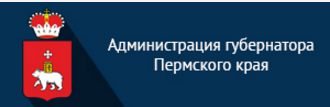 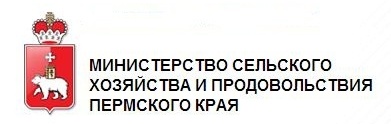 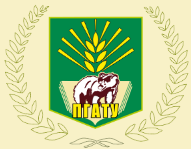 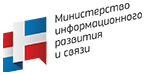 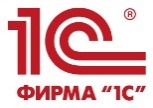 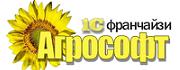 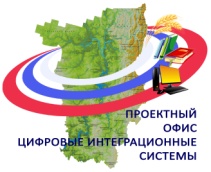 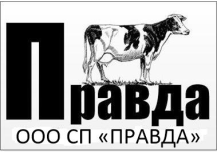 АДМИНИСТРАЦИЯ ГУБЕРНАТОРА ПЕРМСКОГО КРАЯМинистерство сельского хозяйства и продовольствия Пермского краяФедеральное государственное бюджетное образовательное учреждение высшего образования «Пермский государственный аграрно-технологический университет имени академика Д.Н. Прянишникова»МИНИСТЕРСТВО ИНФОРМАЦИОННОГО РАЗВИТИЯ И СВЯЗИ ПЕРМСКОГО КРАЯфИРМА 1С г.москваИНформационное сообщениеУВАЖАЕМЫЕ КОЛЛЕГИ!Пермский государственный аграрно-технологический университет имени академика Д.Н. Прянишникова приглашает 28 – 29 марта 2018 года на Международную научно-практическую конференцию «ИНФОРМАЦИОННЫЕ ТЕХНОЛОГИИ В СТРАТЕГИИ РЕИНДУСТРИАЛИЗАЦИИ АПК РЕГИОНА», посвященную 100-летию высшего аграрного образования на Урале.СОСТАВ ОРГАНИЗАЦИОННОГО КОМИТЕТАСо-председатель – Зубарев Ю.Н., доктор с.-х. наук, профессор, ректор Со-председатель – Постников О.С., депутат Законодательного собрания Пермского краяСо-председатель – Шевыров П.В., министр информационного развития и связи Пермского краяСо-председатель – Козюков А.М., министр сельского хозяйства и продовольствия Пермского краяСо-председатель – Юшков В.Ю., председатель Агросоюза Пермского краяЗам. председателя – Голубева Т.Л., менеджер направления «Сельское хозяйство и пищевая промышленность», фирма «1С», г. МоскваЗам. председателя – Пьянкова Н.В., к.э.н., доцент, декан факультета прикладной информатики ФГБОУ ВО Пермский ГАТУОтветственный секретарь – Зорин А.А., к.т.н., доцент, зав. кафедрой программной инженерии и информатики факультета прикладной информатики ФГБОУ ВО Пермский ГАТУЧлены организационного комитета:Акманаев Э.Д., канд. с.-х. наук, доцент, начальник НИЧ ФГБОУ ВО Пермский ГАТУФотина О.В. – директор центра международных связей ФГБОУ ВО Пермский ГАТУБанников Г.С., директор ООО СП «Правда», с. Орда Пермского краяНураддин Дриуеш – доцент, координатор сети выпускников Средиземноморского института агрономии (FTN), г.Бари, ИталияАбдулвахед Халеди – доцент, факультет природных ресурсов, Университет Тарбиат Модарес, Нур, ИранСрдян Лалич – доцент, декан экономического факультета в Брчко, Университет Восточного Сараево, Босния и ГерцоговинаСиниша Берян – доцент, факультет сельского хозяйства, Университет Восточного Сараево, Босния и ГерцоговинаДжунаид Алам Мемон – доцент, Пакистанский институт экономики развития, г.Исламабад, ПакистанЙеренуч Саккхамдуанг – доцент, Институт реабилитации и охраны окружающей среды, Юго-Восточный азиатский офис, ТаиландСОСТАВ НАУЧНОГО КОМИТЕТАПредседатель –Елисеев С.Л., доктор с.-х. наук, профессор, проректор по НИР ФГБОУ ВО Пермский ГАТУЧлены научного комитета:Казаринова Н.Л., доктор экон. наук, профессор ФГБОУ ВО Пермский ГАТУХайрулина О.И., доктор экон. наук, профессор ФГБОУ ВО Пермский ГАТУЛойко В.И., доктор техн. наук, профессор, ФГБОУ ВО Кубанский ГАУБарановская Т.П., доктор экон. наук, профессор, ФГБОУ ВО Кубанский ГАУПятин А.В., финансовый директор «АГРОСОФТ», Краснодарский крайСафин Р.Р., руководитель направления автоматизации молокозаводов, Компания «КомЛайн», г. КазаньСиницина Г.Я. – зам. директора ООО СП «Правда», с. Орда Пермского краяКапустин Н.П., директор ассоциации молочников Пермского края Хамид Эль Билали – доктор, Центр развития исследований, Университет природных ресурсов и наук о жизни (BOKU), г. Вена, АвстрияЗоран Ньегован – профессор, факультет сельского хозяйства, Университет г. Новый Сад, СербияВиорел Ион – профессор, зам.декана факультета сельского хозяйства, Университет агрономических наук и ветеринарной медицины, г. Бухарест, РумынияНово Прзуль – академик, профессор, Академия наук и искусств Республики Сербской &  факультет сельского хозяйства, Университет в г. Баня Лука, Республика Сербская, Босния и ГерцоговинаВладо Ковачевич – профессор, факультет сельского хозяйства, Университет г. Осиек, ХорватияХирому Оказава – доцент, факультет региональной экологии, Токийский университет сельского хозяйства, г. Токио, ЯпонияБранислав Драшкович, профессор, факультет философии, Университет Восточного Сараево, Восточное Сараево, Босния и ГерцеговинаБабаев В.А., кандидат сельскохозяйственных наук, Директор Парка высоких технологий Национальной академии наук Азербайджана, Баку, АзербайджанМухаммед Азим Хан, доцент, факультет защиты растений, Университет сельского хозяйства Пешавар, Хайбер-Пахтунхва, ПакистанНАПРАВЛЕНИЯ РАБОТЫ КОНФЕРЕНЦИИНаучно-технологическое развитие и внедрение цифровых технологий в АПК. Решения для автоматизации комплексного управления предприятиями и отраслью АПК.Решения для автоматизации деятельности сельскохозяйственных товаропроизводителей региона.Стратегия социально-экономического развития информационного общества.РАБОЧИЕ ЯЗЫКИ КОНФЕРЕНЦИИРусский и английскийСАЙТ КОНФЕРЕНЦИИpgsha.ru/science/conferences/ntr/АДРЕС УНИВЕРСИТЕТА614990, Россия, Пермский край, г. Пермь, ул. Петропавловская, 23. АДРЕС ОРГКОМИТЕТА614990, Россия, г. Пермь, ГСП-165, ул. Сибирская, 4, факультет прикладной информатики ФГБОУ ВО Пермский ГАТУ. Тел. (342)2103291, E-mail: fpi@pgsha.ru.Ответственный секретарь Зорин Александр Александрович, к.т.н., доцент, зав. кафедрой программной инженерии и информатики. Тел.: +79024734134, E-mail: alek-zorin@yandex.ruПОРЯДОК РАБОТЫ КОНФЕРЕНЦИИ27 марта – вторникЗаезд участников28 марта - среда9.00-10.00 – регистрация участников конференции10.00-12.00 – пленарное заседание12.00-13.00 – перерыв13.00-17.00 – секционные заседания29 марта – четверг9.00-17.00 – Выездная сессия. Мастер-классы на базе ООО СП Правда с. Орда Пермского края 30 марта - пятницаОтъезд участниковУСЛОВИЯ УЧАСТИЯДля участия в конференции в срок до 28.02.2018 г. необходимо:а) заполнить заявку на каждого участника on-line - http://pgsha.ru/web/science/conferences/ntr/application/;б) к заявке прикрепить статью для публикации и лицензионный договор. Статьи принимаются на русском и английском языках.ПРОЕЗД И ПРОЖИВАНИЕГород Пермь располагает международным аэропортом Б.Савино, железнодорожным вокзалом, автобусным вокзалом.Оплата транспортных и командировочных расходов, как и расходов на проживание осуществляется участниками самостоятельно. МЕСТА ПРОЖИВАНИЯСеть современных отелей «Сибирия» http://hotelsibiria.ru/Отель «Урал» http://www.hotel-ural.com/ИЗДАНИЕ МАТЕРИАЛОВ КОНФЕРЕНЦИИМатериалы конференции будут опубликованы в форме сборника научных статей и доступны в электронном виде на сайте www.pgsha.ru в разделе «Конференции». Сборнику будет присвоен ISBN. Материалы конференции будут предоставлены для включения в РИНЦ.ТРЕБОВАНИЯ К ОФОРМЛЕНИЮ МАТЕРИАЛОВПредставленные к публикации материалы должны иметь научный характер и содержать: аннотацию (250-300 знаков), ключевые слова (5-6 слов), постановку проблемы, метод(ы) проведения эксперимента, описание результатов, выводы и предложения, список использованной литературы.Объём статьи должен составлять 3-5 страниц формата А4, ориентация книжная, с одинарным  межстрочным интервалом, без форматирования, с выравниванием по ширине, с автоматической расстановкой переносов, без подстрочных ссылок. Гарнитура шрифта – Times New Roman. Размер шрифта основного текста – 12 пт., дополнительного (заголовки таблиц, подписи под рисунками, примечания, литература) – 12 пт. Первая строка абзаца с отступом 1,25 см. Все слова внутри абзаца разделяются только одним пробелом. Перед знаком препинания пробел не ставится, после него – один пробел. Должны различаться тире(–) и дефисы(-).Таблицы выполняются в редакторе MS Word (не рисунками), нумеруются, если их более одной и располагаются по смыслу текста статьи. В тексте должна присутствовать ссылка на таблицу. При оформлении таблиц в правом верхнем углу пишут слово таблица с указанием номера (Таблица 1), затем идет заголовок к таблице.Рисунки, графики и схемы должны быть чёрно-белыми, чёткими, допускается штриховка; все элементы, относящиеся к изображению, должны быть сгруппированы. Подписи под рисунками располагаются вне рисунка (для возможности редактирования). Если в работе больше одной иллюстрации, то обязательна нумерация (Рис. 1). Номер пишут перед названием рисунка.Формулы записываются в стандартном редакторе формул MS Word: шрифт – Times New Roman; размер обычный – 12 пт.Все употребляемые автором сокращенные обозначения и аббревиатуры, за исключением общепринятых, должны быть расшифрованы при их первом написании в тексте.Если в статье присутствуют разделы, их названия должны быть выполнены в стиле «Заголовок».Литература оформляется по ГОСТ Р 7.0.5-2008 (кегль шрифта – 12), по алфавиту: в начале - русский, затем - иностранный. Ссылки на литературу в тексте даются в квадратных скобках в обычном текстовом формате [1].В конце статьи приводится перевод названия статьи, Ф.И.О. автора, место работы/учебы, аннотации, ключевых слов. Файл должен быть назван по фамилии первого автора и двух первых слов из названия статьи. ОБРАЗЕЦ ОФОРМЛЕНИЯ МАТЕРИАЛОВМОДЕЛЬ ВЗАИМОДЕЙСТВИЯ ПРОФЕССИОНАЛЬНЫХ И НАУЧНЫХ СООБЩЕСТВ В СФЕРЕ АПК И ГОСУДАРСТВЕННЫХ СТРУКТУР ПРИ РЕАЛИЗАЦИИ НАУКОЁМКИХ ПРОЕКТОВУДК 004.414.2Казаринова Н.Л., доктор экономических наук, доцент, prmkazarinova@bk.ruПьянкова Н.В., кандидат экономических наук, доцент, nvpyankova@mail.ruФГБОУ ВО Пермский ГАТУ, г. Пермь, РоссияАннотацияКлючевые словаТекст статьиЛитература1.	Кирко, В. И. Механизм реализации бизнес-модели открытых инноваций ЗАТО для инновационного развития территорий / В. И. Кирко, Г. И. Поподько, Р. Д. Голоушкин // Инновации. – 2012. – № 6. – С. 88-93.2.	Поподько, Г. И. Сущность региональной инновационной политики / Г. И. Поподько // The Newman in Foreign Policy. – 2016. – № 31. – С. 28-32.3.	Саати, Т. Л. Принятие решений при зависимостях и обратных связях : аналитические сети / Т. Л. Саати. – Москва : ЛКИ, 2008. – 360 с.4.	Системный проект электронного правительства РФ 2020 [Электронный ресурс]. – Москва : Минкомсвязь, 2016. – Режим доступа : http://minsvyaz.ru/uploaded/presentations/prezentatsiya-sistemnogo-proekta-ep.pdf. – Загл. с экрана.5.	Хрусталёв, Е. Ю. Логико-лингвистические модели наукоемкого производственного комплекса как разновидность интеллектуальных информационных систем / Е. Ю. Хрусталёв // Экономический анализ: теория и практика. – 2014. – № 11. – С. 11-22.6.	Цыганов, С. А., Опыт Российского фонда фундаментальных исследований в процессе определения инновационных направлений стратегического развития Российской экономики / С. А. Цыганов, Е. Р. Рудцкая, Ю. Е. Хрусталёв // Модели и методы инновационной экономики : сборник научных трудов / МАОН ЦЭМИ РАН. – Москва, 2015. – Вып. 7. – С. 171-181.MODEL OF PROFESSIONAL AND SCIENTIFIC COMMUNITIES IN THE SPHERE OF AGRARIAN INDUSTRY AND GOVERNMENT INSTITUTIONS UNDER THE REALIZATION OF KNOWELEDGE-INTENSIVE PROCESSKazarinova N.L.Piankova N.V.Perm State Agro-Technological University, Perm, RussiaAbstractKey wordsПримечание: материалы докладов, оформленные с нарушением требований, рассматриваться и публиковаться не будут.